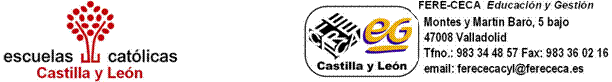 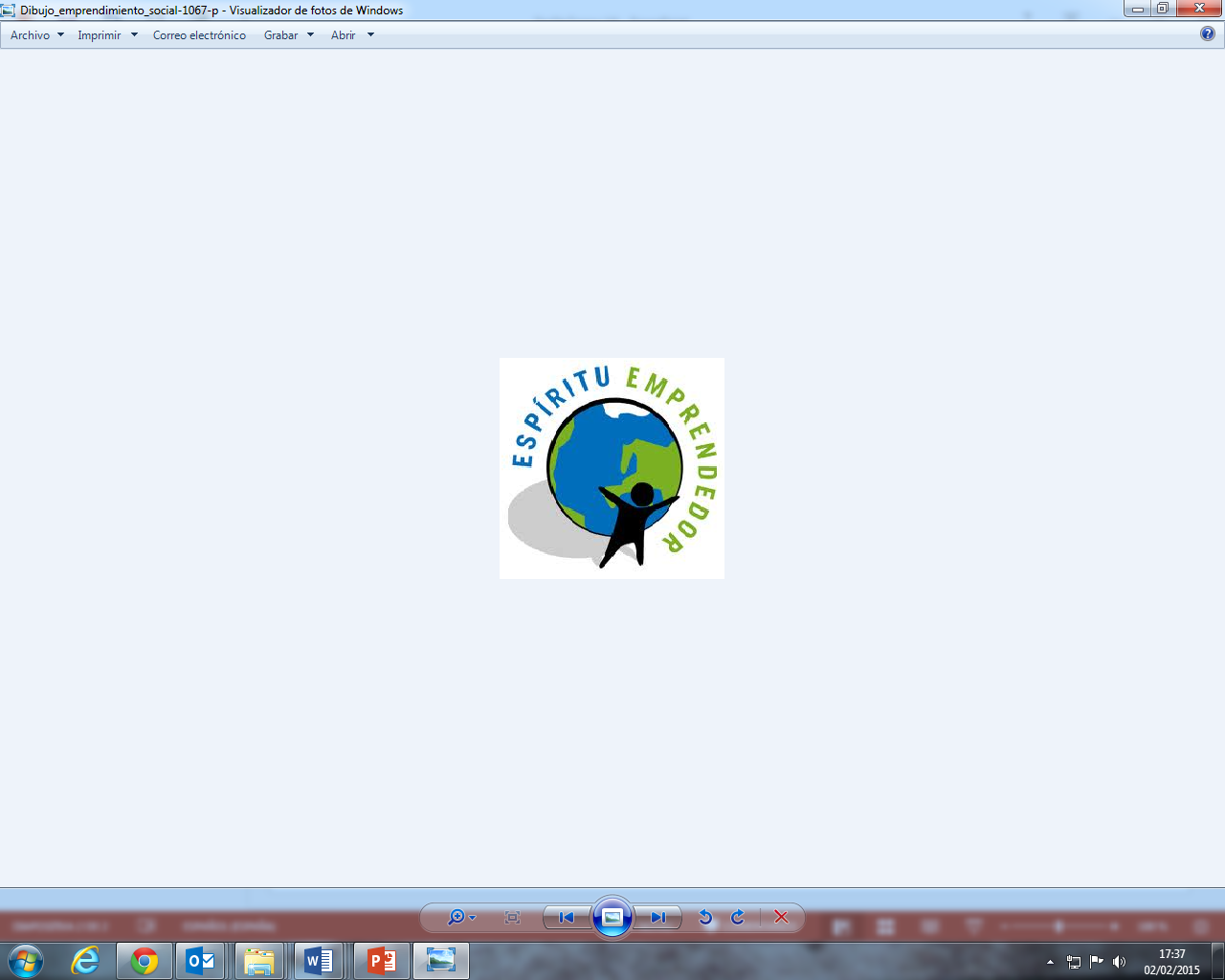 Remitir por correo electrónico: eugenio@ferececa.es  o ferececacyl@ferececa.esFICHA DE INSCRIPCIÓN  Curso: “El Espíritu Emprendedor a Escena”Matrícula del curso1: 10 € por persona* Colegio Nuestra Señora de LourdesVALLADOLID, 4 y 9 de marzo de 2015Fecha límite para realizar la inscripción: 2 de marzo (o hasta completar aforo)          * Para los centros radicados en Valladolid la matrícula costará 12 €.1 Matricularse en el curso supone acudir a las dos sesiones (4 y 9 de marzo). Si alguna persona, por las razones que fuera, solo quiere/puede participar en una sesión, sepa:      1º Debe indicarlo en este formulario de matrícula.	2º Su admisión definitiva dependerá de la disponibilidad de plaza.      3º El importe de la sesión suelta será de 7 €De acuerdo con lo establecido en la Ley Orgánica 15/1999 de Protección de Datos de Carácter Personal, le informamos de que sus datos personales serán incorporados a un fichero automatizado con la finalidad de realizar gestiones necesarias relacionadas con la actividad formativa. En el caso de producirse alguna modificación de sus datos, rogamos nos lo comunique debidamente por escrito con la finalidad de mantener sus datos actualizados.	Para el ejercicio de sus derechos de acceso, rectificación, cancelación  y oposición deberá dirigirse al responsable del fichero Federación Española de Religiosos de la Enseñanza de la Comunidad Autónoma de Castilla y León, en la dirección: C/Montes y Martín Baró 5, Bajo 47007, Valladolid.Centro: Centro: Población:C.I.F.:   IBAN Cuenta Corriente:IBAN Cuenta Corriente:NºApellidos y NombreCorreo electrónico1234567